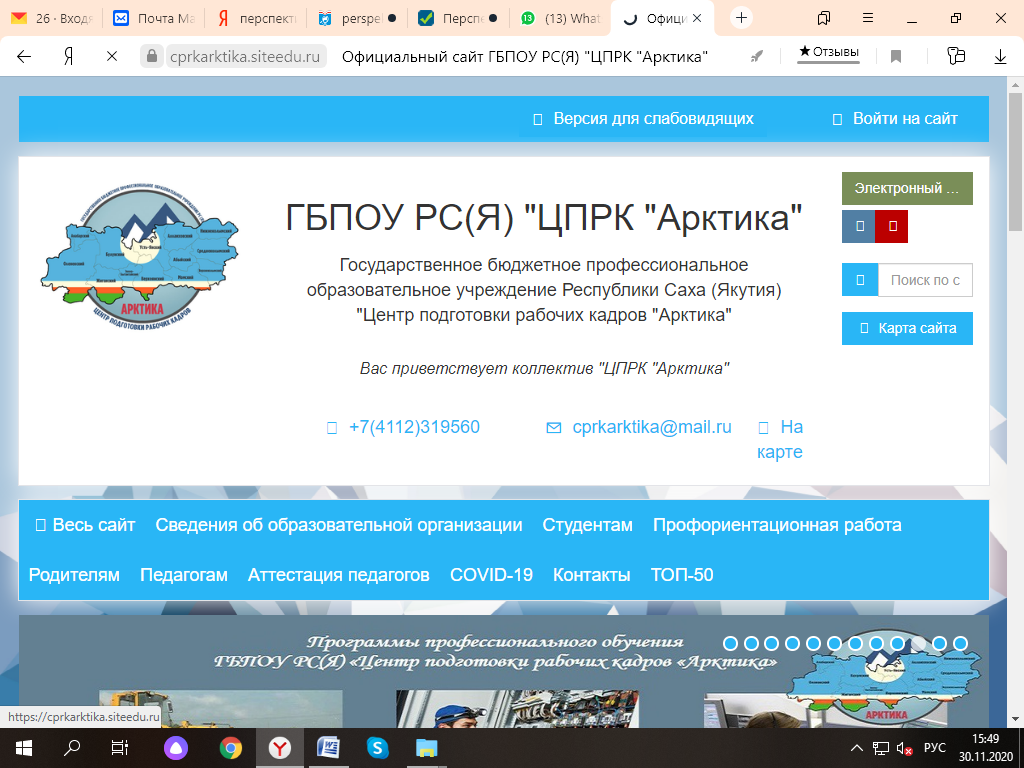 Задания олимпиады по дисциплине «ХИМИЯ» ФИО ________________________________________________________________________Группа/ курс _________________________________________________________________1) Na 2) К 3) F 4) Li 5) ClИз указанных в ряду химических элементов выберите три элемента, которые в Периодической системе химических элементов Д.И. Менделеева находятся в одной группе. Расположите выбранные элементы в порядке возрастания их электроотрицательности. Запишите в поле ответа номера выбранных элементов в нужной последовательности.Элементы, не проявляющие высшую степень окисления, равную номеру группы, — это:1. Cr2. O3. N4. F5. Mn3. Из предложенного перечня выберите два вещества, молекулы которых полярны.1) этан2) этен3) этин4) пропен5) пропин4. Установите соответствие между названием соединения и общей формулой гомологического ряда, к которому оно принадлежит: к каждой позиции, обозначенной буквой, подберите соответствующую позицию, обозначенную цифрой.5. Из предложенного перечня выберите два определения, подходящие для бутена-1 и цис-бутена-2.1) структурные изомеры2) изомеры по положению кратной связи3) геометрические изомеры4) межклассовые изомеры5) оптическими изомеры6. Из предложенного перечня выберите две пары веществ, которые реагируют с бромной водой при обычных условиях.1) бензол и толуол2) циклогексан и пропен3) бутен-2 и аминобензол4) фенол и ацетилен5) бензол и этилен7. Из предложенного перечня выберите два вещества, с которыми не реагирует крахмал, в отличие от глюкозы.1) 2) 3)  (аммиачный р-р.)4) 5)  (разбавленный р-р.)Запишите в поле ответа номера выбранных веществ.8. Из предложенного перечня выберите все вещества, которые вступают в реакции электрофильного замещения.1) этилен2) бензол3) ацетилен4) фенол5) хлорэтан9. Вычислите массу 5%-го раствора вещества, который надо добавить к 120 г 30%-го раствора, чтобы получить 15%-й раствор. Ответ дайте в граммах с точностью до целых.10. При сжигании углеводорода образовалось 8 л углекислого газа и 10 л паров воды. Сколько литров кислорода израсходовано? Объёмы газов измерены при одинаковых условиях. Ответ приведите в виде целого числа.
11. Двухосновная органическая кислота А представляет собой бесцветное твёрдое вещество, хорошо растворимое в воде. Она содержит 3,45 % водорода и 55,17 % кислорода по массе. Молекула А имеет неразветвлённый углеродный скелет. При нагревании А с фосфорным ангидридом происходит внутримолекулярная дегидратация и образуется вещество Б, которое благодаря высокой химической активности широко применяется в органическом синтезе. Определите молекулярную формулу вещества А, установите его структуру и напишите уравнение его превращения в вещество Б.НАЗВАНИЕ СОЕДИНЕНИЯОБЩАЯ ФОРМУЛАА) бутинБ) циклогексенВ) бутадиен-1,21) 2) 3) 4) 